Статья для родителей «В лес пойдем, грибы соберем»Сегодня, уважаемые родители, предлагаем Вам речевые игры и упражнения по лексической теме «Грибы».Рассмотрите изображения грибов .Расскажите ребенку, что грибы бывают съедобные и несъедобные.                                                                            Несъедобные грибы 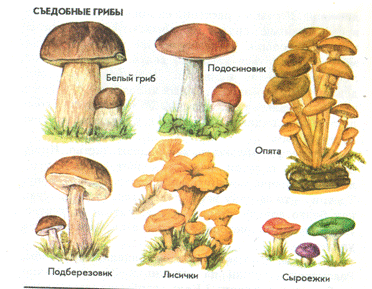 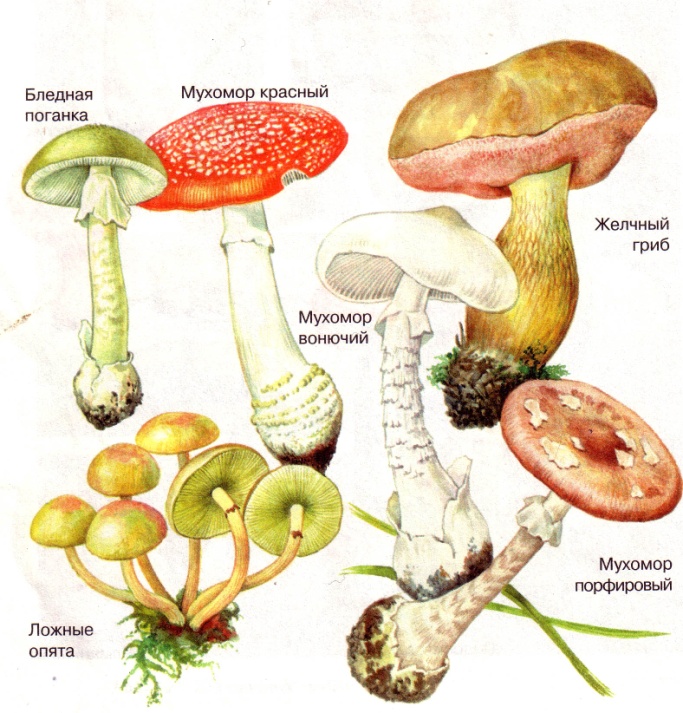 Рассмотрите с ребёнком части гриба. Назовите и покажите.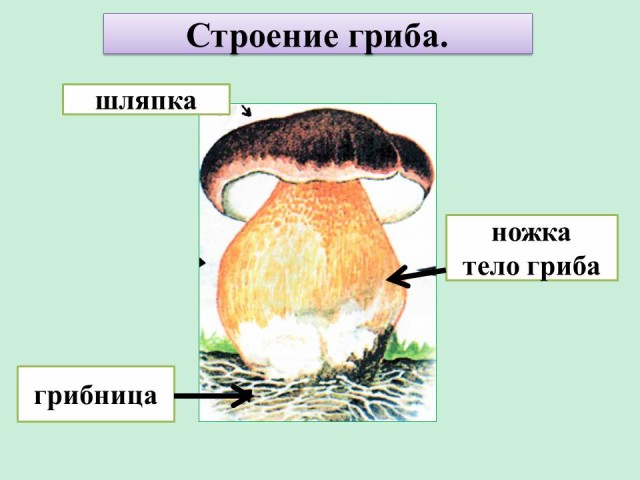 Важно объяснить ребенку, что названия грибов имеют свой смысл.Например, мухомор ( мух морит);Подосиновик ( растет под осиной);Подберезовик ( растет под берёзой);Лисичка ( рыжего цвета, как лисичка);Опята ( растут на пнях).Посчитайте грибы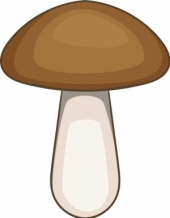      1гриб        2 гриба     3 гриба       4 гриба     5 грибов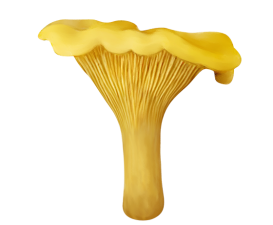         1 лисичка         2 лисички             3 лисичка                4 лисички            5 лисичек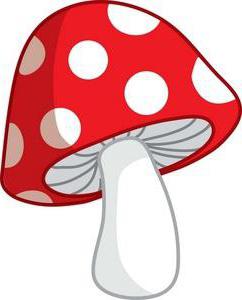 1 мухомор    2 мухомора   3 мухомора    4 мухомора   5 мухоморов Подберите родственные слова к слову ГРИБ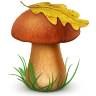 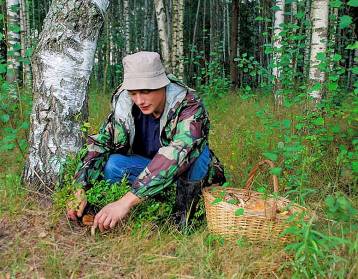 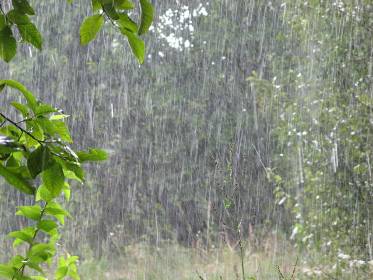             Гриб                        грибок                         грибник                             грибной дождьМногозначные слова 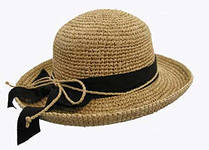 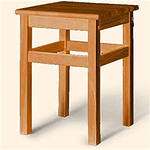                                             шляпка                                                                 ножкаВыучите с ребенком стихотворение с использованием мнемотаблицы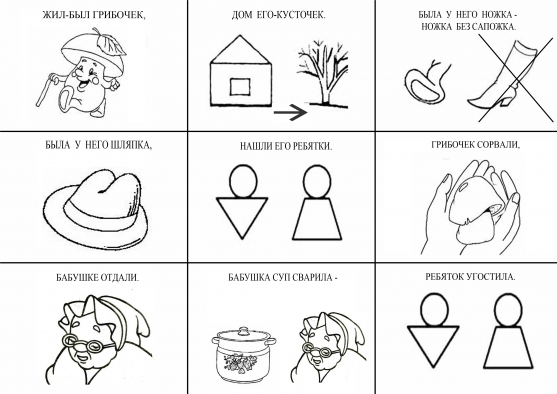 С уважением, учитель-логопед Моргунова С.А.